PLANIFICACIÓNVolumen de la esfera Palabras claveEsfera, volumen, cono, cilindro, conjetura, Arquímedes. PlanificaciónANEXOSimulaciones que muestran otro procedimiento para obtener la fórmula del volumen de la esfera.En la esfera se trazan paralelos y meridianos, tal como en un globo terráqueo, se usa las porciones trazadas en la superficie por las intersecciones entre meridianos y paralelos como bases de pirámides que tienen su vértice en el centro. Volumen de la esfera a partir de pirámides: “Volumen esfera 4 pirámides.html”.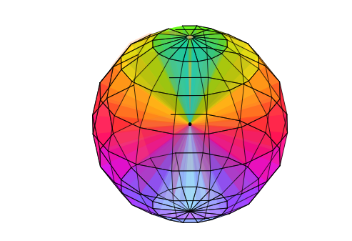 Volumen de la esfera, pirámides al centro, cortes tipo sandía: “Volumen esfera 3 cortes.html”.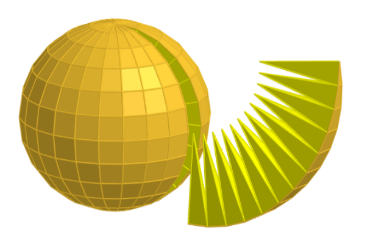 1. Resultados esperados1. Resultados esperadosObjetivo de Aprendizaje N.º 7Desarrollar las fórmulas del área de la superficie y del volumen de la esfera:Conjeturando la fórmula.Representando de manera concreta y simbólica, de manera manual y/o con software educativo.Resolviendo problemas de la vida diaria y de geometría.Objetivo de Aprendizaje N.º 7Desarrollar las fórmulas del área de la superficie y del volumen de la esfera:Conjeturando la fórmula.Representando de manera concreta y simbólica, de manera manual y/o con software educativo.Resolviendo problemas de la vida diaria y de geometría.Los y las estudiantes comprenderán:El concepto de volumen de una esfera.Lo que es una figura inscrita en otra. La relación entre el volumen de un cono y un cilindro de igual radio basal y altura. La relación entre el volumen de la esfera y el volumen del cilindro y el cono.Preguntas esenciales:¿Cuál es el volumen de la Tierra?¿Qué dimensiones de una esfera pueden medirse directamente? ¿Cómo obtener las dimensiones de una esfera que no es posible medir directamente?¿Qué relación existe entre el volumen de un cono y de un cilindro que tienen la misma base y altura?¿Con qué volúmenes conocidos se relaciona el volumen de la esfera?, ¿Cuál es esa relación?¿Cómo calcular el volumen de una esfera?Los y las estudiantes sabrán: La relación entre el volumen de un cilindro y de un cono que tengan el mismo radio basal y la misma alturaComparar el volumen de una esfera inscrita en un cilindro recto de altura igual al diámetro. Los y las estudiantes serán capaces de:Operar simulaciones y deducir relaciones a partir de ellas.Usar las simulaciones propuestas para formular conjeturas.Usar simulaciones para confirmar o complementar su argumentación. Calcular el volumen de una esfera usando una fórmula.Explicar las relaciones entre las fórmulas para calcular el volumen de cilindros, conos y la esfera. 2. Evidencias para la evaluación2. Evidencias para la evaluaciónTareas:Abre, controlan y exploran una simulación digital.Expresan, registran y comentan argumentos propios y/o de sus compañeros.Establecen posibles relaciones entre el volumen y dimensiones de los cuerpos en estudio y argumentan acerca de esas relaciones. Otra evidencia:Utilizando una simulación adecuada, establecen la relación 1 es a 3 entre el volumen de un cono y un cilindro que tienen radio basal y altura.Usan notación algebraica adecuada para expresar relaciones entre dimensiones de cuerpos geométricos.Reconocen que el volumen de la esfera es el doble de la diferencia entre el volumen del cilindro y el cono.Determinan la relación entre el volumen de la esfera y el volumen de un cono inscrito en ella.Transitan con fluidez entre registros físicos, gráficos y digitales.Usan internet para encontrar información adicional acerca del tema en estudio. 3. Plan de la lección3. Plan de la lecciónActividades: Se presenta información acerca del cilindro y del cono.  A partir de una simulación conjeturan acerca de la relación entre el volumen de un cono y un cilindro con igual base y altura (Software, “Volumen cilindro y cono.html. A partir de una simulación conjeturan, acerca de la relación entre los volúmenes de un cilindro, un cono y una esfera, convenientemente seleccionados (Software, “Volumen esfera 1 Arquímedes.html). Expresan la fórmula para calcular el volumen de la esfera, por sí mismos y verifican sus resultados mediante una simulación (Software, “Volumen esfera 2 Arquímedes fórmulas.html”).Aplican la fórmula. Cierre y posible ampliación de la información (Ver anexo).Actividades: Se presenta información acerca del cilindro y del cono.  A partir de una simulación conjeturan acerca de la relación entre el volumen de un cono y un cilindro con igual base y altura (Software, “Volumen cilindro y cono.html. A partir de una simulación conjeturan, acerca de la relación entre los volúmenes de un cilindro, un cono y una esfera, convenientemente seleccionados (Software, “Volumen esfera 1 Arquímedes.html). Expresan la fórmula para calcular el volumen de la esfera, por sí mismos y verifican sus resultados mediante una simulación (Software, “Volumen esfera 2 Arquímedes fórmulas.html”).Aplican la fórmula. Cierre y posible ampliación de la información (Ver anexo).